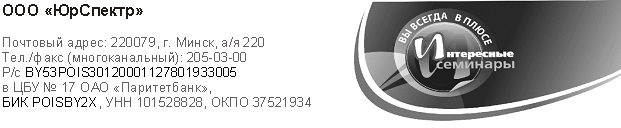 Закупки 2018 - все изменения за 2017-2018 гг. и ожидаемые новшестваДата проведения семинара: 24 июля 2018 г.В 2017 году законодательство в сфере закупок претерпело ряд изменений, в 2018 году планируются очередные изменения. Это и закупки за счет собственных средств и государственные закупки и закупки в сфере строительства. На семинаре специалистом в области закупок будет рассмотрена правоприменительная практика проведения закупок, освещены планируемые изменения законодательства о закупках, в том числе будет подробно рассказано о нововведениях в сфере государственного регулирования закупок, что связано со скорым вступлением в силу изменений в Закон "О противодействии монополистической деятельности и развитии конкуренции". Так же лектор расскажет о самых типичных ошибках при проведении процедур закупок и последствиях таких нарушений.Целевая аудитория: специалисты в области закупок, члены (в том числе председатели и секретари) комиссий, создаваемых для проведения закупок, руководители, юристы, экономисты, бухгалтеры, руководители отделов материально-технического снабжения. (как коммерческих так и бюджетных организаций, в том числе выполняющих строительные работы, оказывающих услуги в сфере строительства)Содержание:Важные изменения 2018 года: требования к регулированию закупок, установленные нормами Закона "О противодействии монополистической деятельности и развитии конкуренции"Нормы Закона "О противодействии монополистической деятельности и развитии конкуренции" регулирующие вопросы осуществления закупокПолномочия антимонопольного органа в сфере закупокАнтимонопольные требования к закупкам товаровРассмотрение антимонопольным органом заявлений о нарушении антимонопольных требований к закупкам.Организация и проведение  процедур государственных закупокНормативные акты, регулирующие порядок проведения закупок Понятие государственной закупки. Отличие государственных закупок от закупок за счет собственных средств организаций.Основные принципы осуществления государственных закупокПонятие и виды процедур государственных закупокКомиссия, создаваемая для проведения процедур государственных закупокТребования к участникам процедур государственных закупокОписание предмета государственной закупки. Однородные товары (работы, услуги)Ограничения участия в государственных закупках иностранных товаров, в соответствии с постановлением Совета Министров от 17.03.2016 г. №206Применение преференциальной поправки при проведении процедур государственных закупокЗаключение и исполнение договора на государственную закупкуПризнание процедуры государственной закупки несостоявшейсяЗащита прав и законных интересов лиц при проведении процедур государственных закупок Ответственность за нарушение законодательства о государственных закупкахПланируемые изменения в процедурах государственных закупок в 2018 г.Организация и проведение  закупок товаров (работ, услуг) за счет собственных средств организаций Порядок регулирования процедур закупок за счет собственных средствПроцедуры закупок применяемые для закупок за счет собственных средств. Требования к локальным нормативно-правовым актам, регулирующим порядок организации, проведения закупок за счет собственных средств.Особенности осуществления  закупок у производителей или их сбытовых организацийОграничение доступа поставщиков (подрядчиков, исполнителей) к участию в процедуре закупкиЗаключение и изменение договора по результатам процедуры закупки.Ответственность за нарушение законодательства о закупках за счет собственных средств.Обжалование действий заказчика при проведении процедур закупокПравовое регулирование закупок за счет собственных средств в сфере строительстваПорядок организации и проведения подрядных торгов (торгов): нововведения и изменения 2017 года. Общая характеристика форм подрядных торгов (торгов). Основные этапы их проведения. Особенности проведения подрядных торгов (торгов) в форме закрытого конкурса.Подрядные торги (торги) по упрощенной схеме. Проведение торгов в два этапа.Порядок проведения процедуры переговоров в 2018 году.Требования, предъявляемые к участникам закупок при строительстве с 1 января 2018 г.Отмена процедур закупок при строительстве, признание их несостоявшимися.Случаи, в которых не нужно проводить процедуры закупок при строительстве.Типичные ошибки, допускаемые при проведении процедур закупокРекомендации по снижению возможности совершения коррупционных правонарушений при проведении закупок.Лектор: Бенсман Максим Валерьевич, управляющий партнер адвокатского бюро "Кунцевич, Бенсман и партнеры".Организатор оставляет за собой право изменения места проведения семинара, о чем будет дополнительно сообщено всем участникам семинара.Для гарантированного участия в семинаре, пожалуйста, оформите предварительную заявку по телефону 205-03-00. Спасибо!Информация о стоимости с учетом скидки для пользователей систем «КонсультантПлюс» – на обратной стороне программы.Время проведения семинара:10.00 - 15.10Место проведения:пр-т Победителей, 19, гостиница «Юбилейная», 2-й этаж, конференц-залСтоимость участия:194 бел. рублей 40 копеек (в т.ч. НДС 20%). Пользователям систем ILEX и «Консультант Плюс» предоставляются скидки на участие в семинареПрограмма может быть реализована в корпоративном формате, в том числе и на площадке заказчикаПрограмма может быть реализована в корпоративном формате, в том числе и на площадке заказчика